Sacred Heart Parish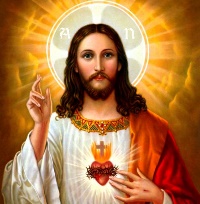 Baptismal RegistrationChild’s Name:Baptism Date:Birthdate & Gender:Pre-Jordan Class Date:City & State of Child’s Birth:Family Registered at Sacred Heart?Parents Married by a Priest?Father’s Name & Religion:Address:Mother’s Name & Religion:Mother’s Maiden Name: Phone:Email:Godfather/Christian Witness Name:Godmother/Christian Witness Name:Catholic?   Church/Parish:Catholic?   Church/Parish:Was the child adopted?Adoption Finalized?Was the child baptized due to emergency:If yes, by whom and where?Will either Godparent be represented by a Proxy?Would you permit your child’s name to be listed in the parish bulletin?